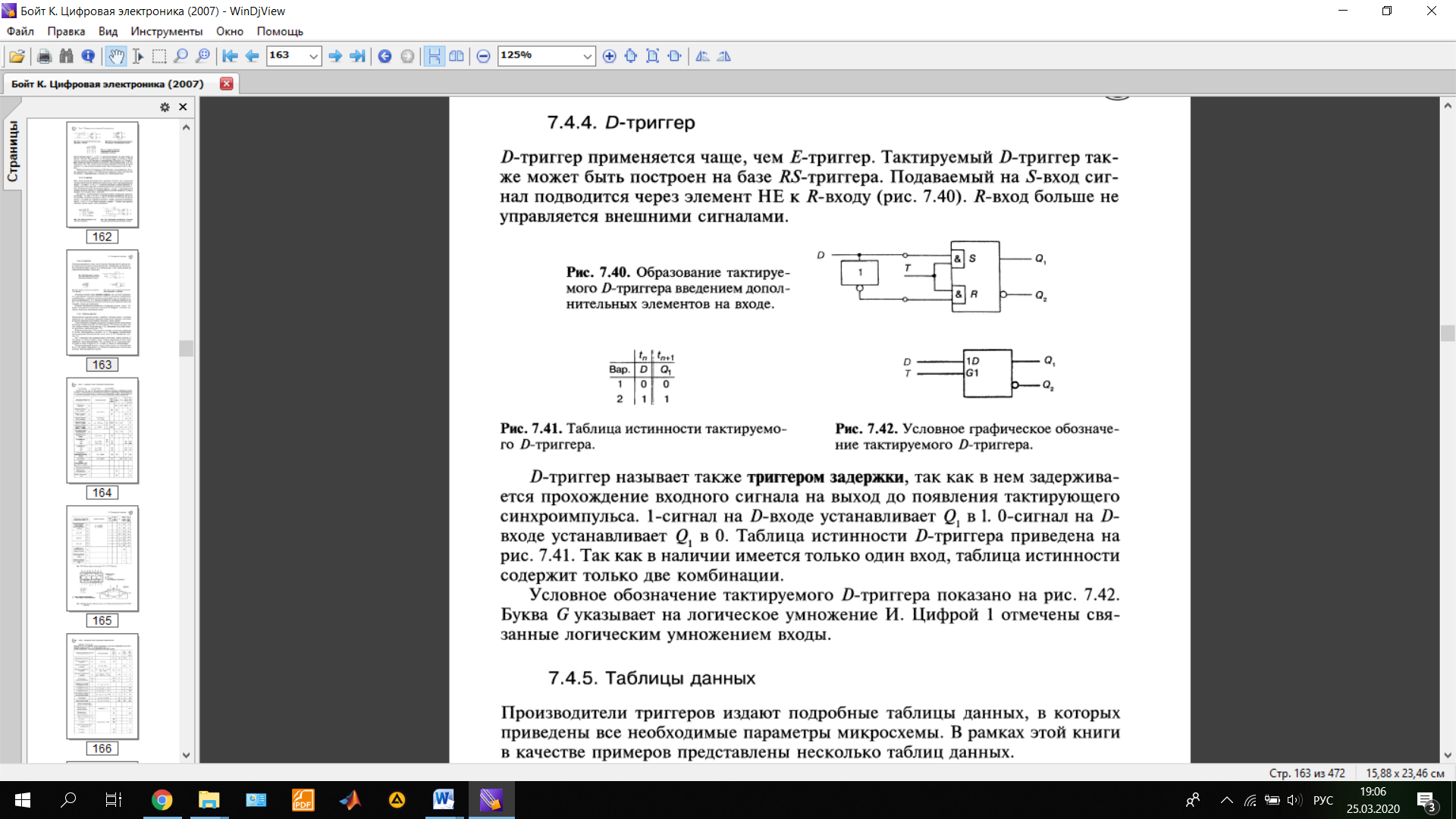 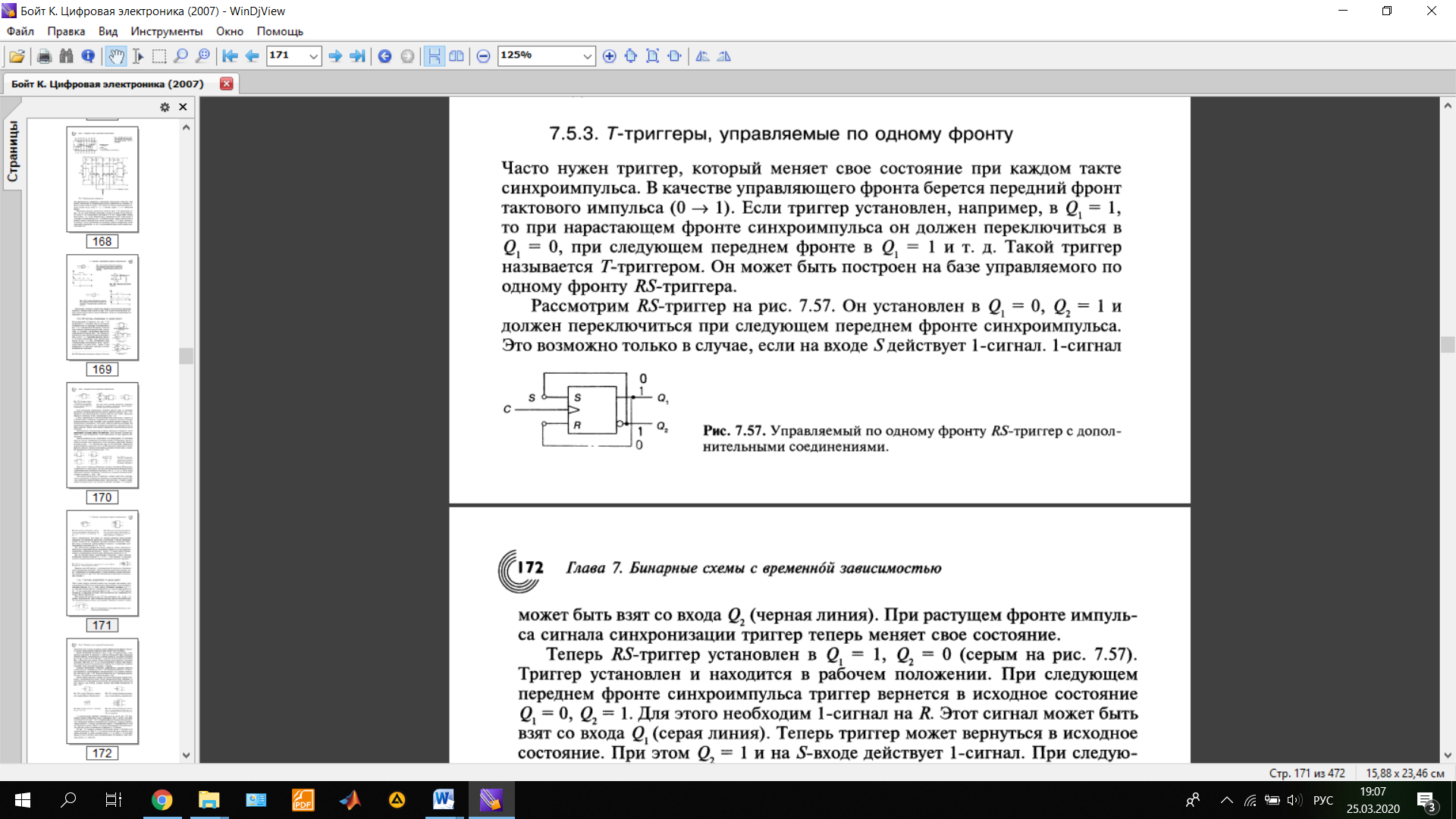 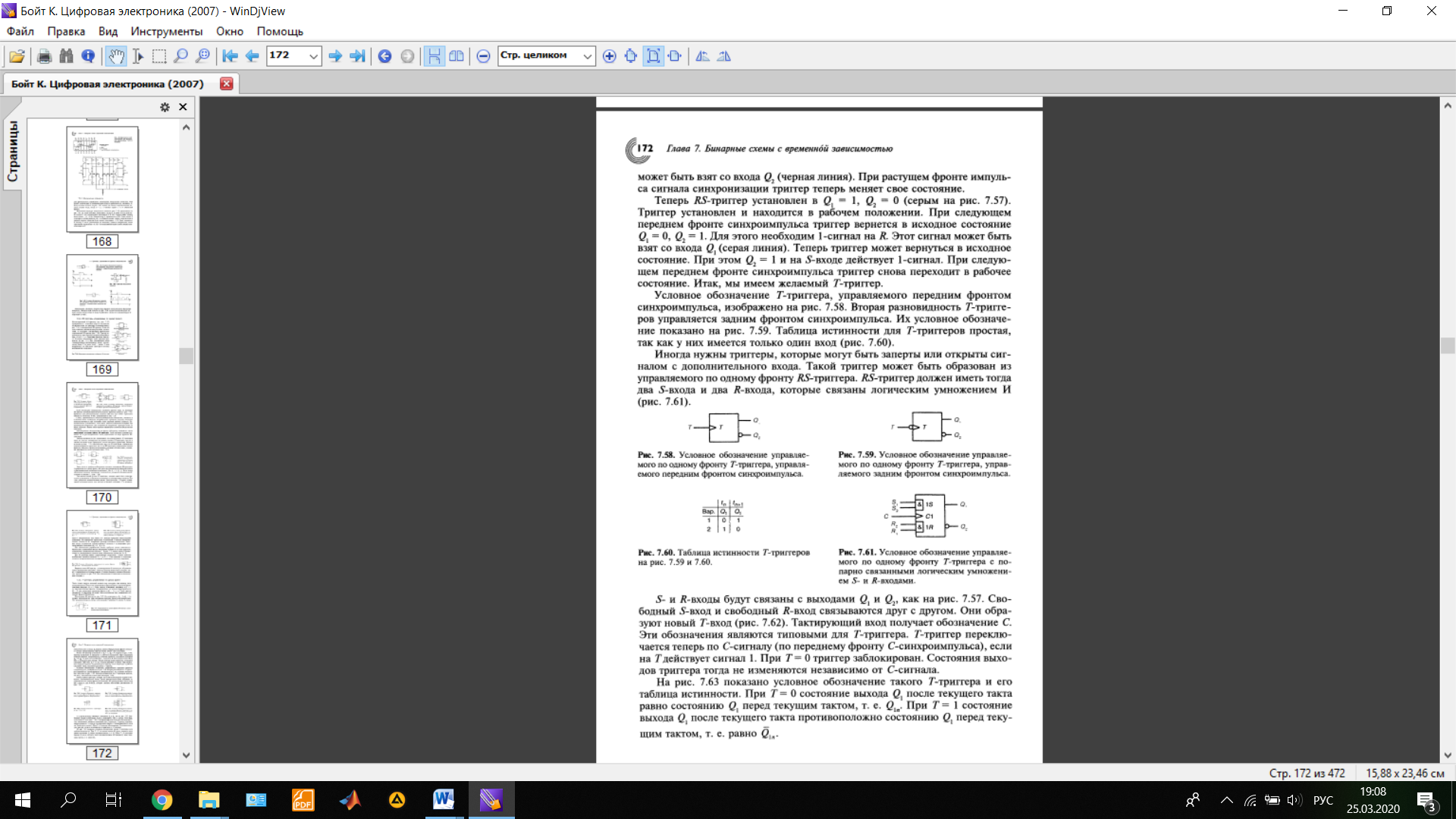 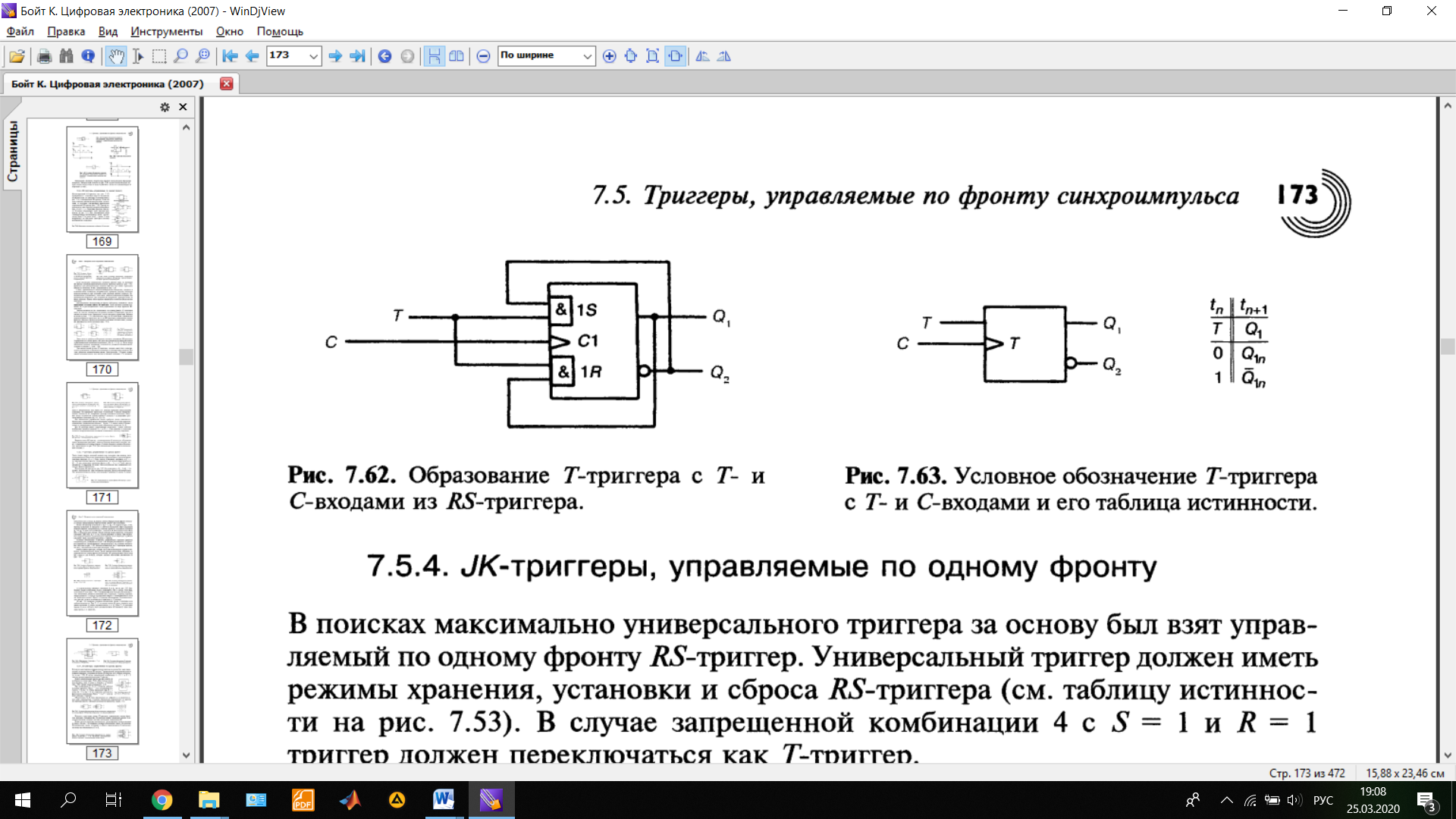 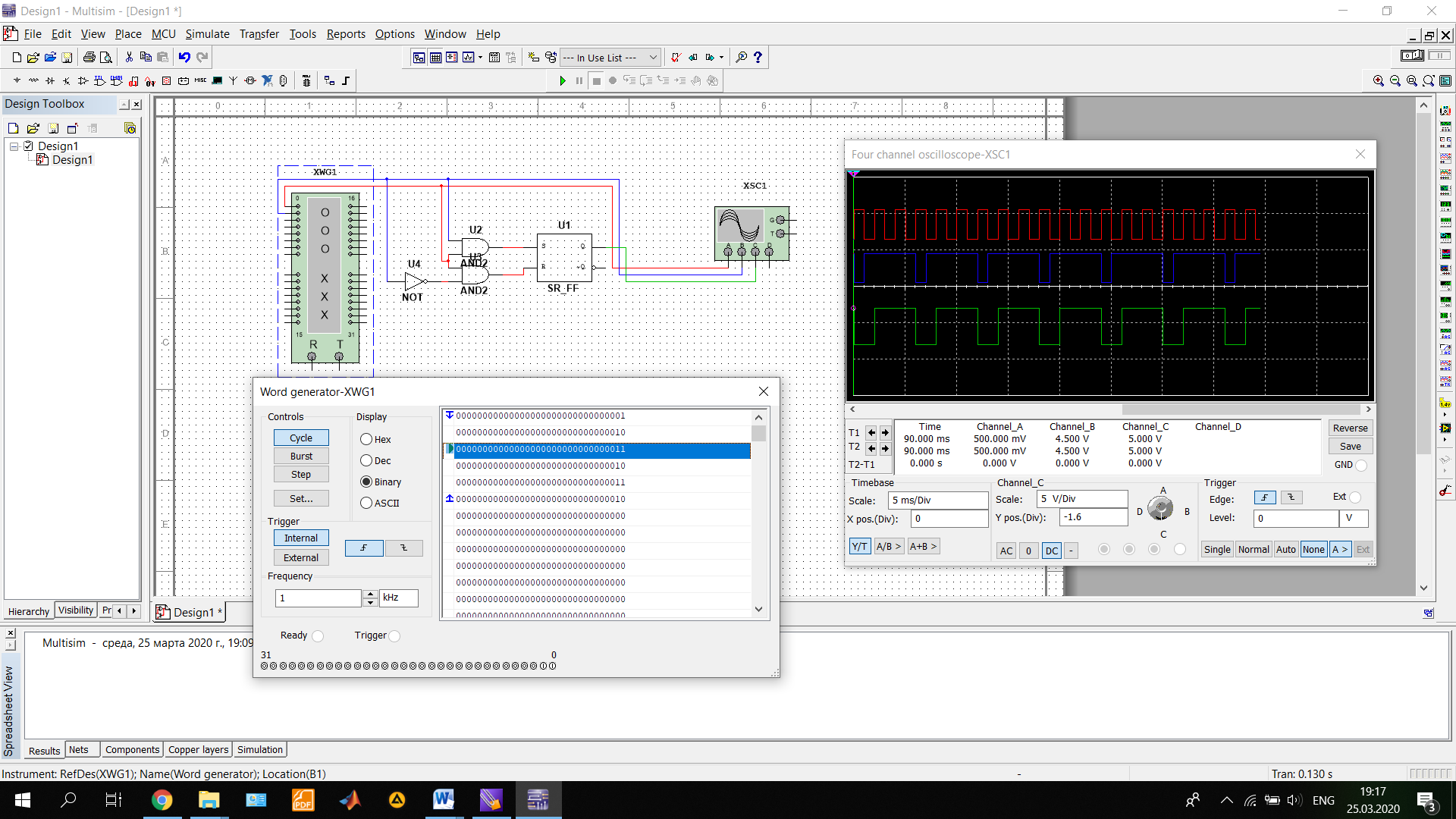 Рисунок 1. D-триггер на основе RS-триггера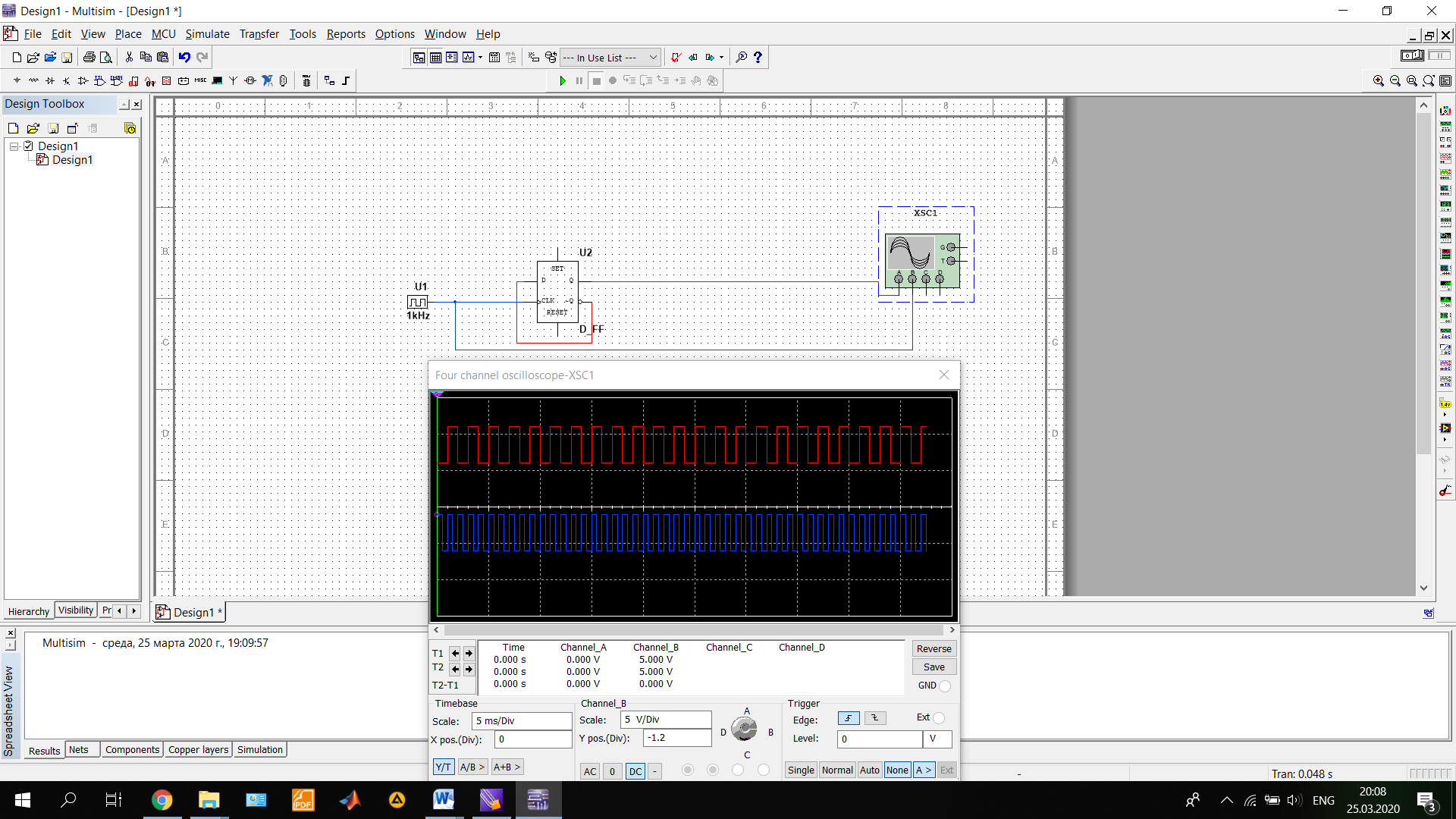 Рисунок 2. Т-триггер на основе D-триггераСобрать D-триггер и T-триггеры как показано на рисунках 1 и 2;Используя таблицу получить осциллограммы на соответстующей комбинацииВариантD - триггерT – триггер1D=[01011101]C=[10101010]T=[0101010101]2D=[01010111]C=[01010101]T=[0101110111]3D=[11010101]C=[10101010]T=[0010111010]4D=[010110100]C=[0101010101]T=[0101101010]5D=[10101011]C=[10101001]T=[0111011010]6D=[10010111]C=[10101010]T=[1110111011]7D=[10101011]C=[01010101]T=[0101101001]9D=[01011011]C=[10101010]T=[1010110101]9D=[101101111]C=[010101010]T=[1101011101]10D=[011010110]C=[101010101]T=[0101101101]11D=[101101110]C=[010101010]T=[1101110001]12D=[001010101]C=[101010101]T=[0101100101]13D=[010110101]C=[010101010]T=[1010110110]14D=[010110111]C=[101010101]T=[0101100100]